مراجعة الوحده الأولى ( معالجة الصور المتقدمه(  اختاري الإجابه الصحيحه لكل مما يلي:  اكتبي كلمة ( صح ( أمام العباره الصحيحة وكلمة ( خطأ ( أمام العباره الخاطئه.  أكملي الفراغات التاليه مستعينه بشريط القوائم لبرنامج GIMP  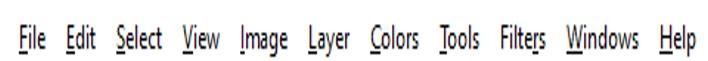 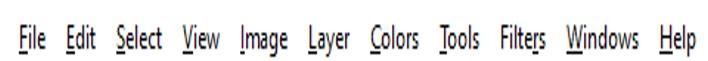 لفتح صوره نختار فتح من قائمة..................  لتغيير أبعاد أو دقة الصوره نختار تغيير حجم الصوره من قائمة...............  لتصدير الصوره نختار تصدير بإسم من قائمة.....................  لإمالة الصوره مع الحفاظ على توازي الجانبين نختار أداة القص من قائمة...........  لفتح ملف صوره كطبقه نختار فتح كطبقه من قائمة.......................  لتصحيح أخطاء التصوير الناتج عن العدسه من قائمة.................  لإنشاء تأثير ثلاثي الأبعاد نختار أداة المنظور من قائمة.................  لتصحيح الإضاءه في الصوره من قائمة..................  لإقتصاص الصوره الى المحتوى من قائمة.................  10.لإستخدام المنحنيات من قائمة....................  11.لتطبيق مرشح فني من قائمة......................  12.لحفظ الصور واستكمال العمل عليها نختار حفظ بإسم من قائمة.............. السؤال الثالث: من خلال دراستك للغة HTML اكملي الجدول التالي بالكود المناسب للوصف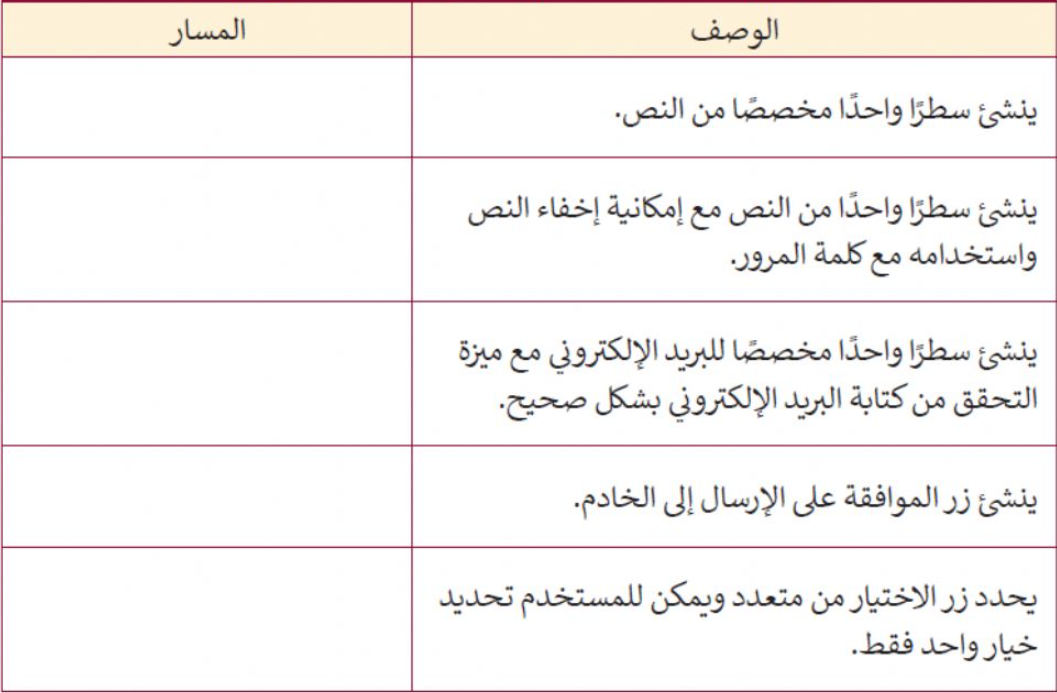 يستخدم برنامج ............ لتنقيح الصور وتحسينها وتطبيق التأثيرات والمرشحات الفنيه.يستخدم برنامج ............ لتنقيح الصور وتحسينها وتطبيق التأثيرات والمرشحات الفنيه.يستخدم برنامج ............ لتنقيح الصور وتحسينها وتطبيق التأثيرات والمرشحات الفنيه.يستخدم برنامج ............ لتنقيح الصور وتحسينها وتطبيق التأثيرات والمرشحات الفنيه. 1 GIMP (د  Excel (جScratch (بPencil (أ 1تتكون الصوره الرقميه من نقاط ملونه صغيره متصله ببعضها يطلق عليها.......تتكون الصوره الرقميه من نقاط ملونه صغيره متصله ببعضها يطلق عليها.......تتكون الصوره الرقميه من نقاط ملونه صغيره متصله ببعضها يطلق عليها.......تتكون الصوره الرقميه من نقاط ملونه صغيره متصله ببعضها يطلق عليها....... 2د( البايت  ج( الطبقه ب( البكسلأ( البت 2يمثل العدد الإجمالي لوحدات البكسل ......... الصوره.يمثل العدد الإجمالي لوحدات البكسل ......... الصوره.يمثل العدد الإجمالي لوحدات البكسل ......... الصوره.يمثل العدد الإجمالي لوحدات البكسل ......... الصوره. 3د)أبعاد ج) نوع ب) دقةأ) حجم 3نظام ................. يستخدم لعرض الصوره على شاشة الحاسب.نظام ................. يستخدم لعرض الصوره على شاشة الحاسب.نظام ................. يستخدم لعرض الصوره على شاشة الحاسب.نظام ................. يستخدم لعرض الصوره على شاشة الحاسب. 4WB(دRBY (جCMYK (بRGB  (أ 4عدد التدرجات التقريبي الذي يوفره نظام التدرج الرمادي للألوان هو :عدد التدرجات التقريبي الذي يوفره نظام التدرج الرمادي للألوان هو :عدد التدرجات التقريبي الذي يوفره نظام التدرج الرمادي للألوان هو :عدد التدرجات التقريبي الذي يوفره نظام التدرج الرمادي للألوان هو : 5د(56 ج)156 ب)356أ)256 5......... هو عدد الضلال المختلفه المتاحه لكل لون.......... هو عدد الضلال المختلفه المتاحه لكل لون.......... هو عدد الضلال المختلفه المتاحه لكل لون.......... هو عدد الضلال المختلفه المتاحه لكل لون. 6د( العمق اللوني  ج( أساليب المزج ب(  دقة الصورهأ( حجم الصوره 6صيغة ............ تدعم الرسوم المتحركة.صيغة ............ تدعم الرسوم المتحركة.صيغة ............ تدعم الرسوم المتحركة.صيغة ............ تدعم الرسوم المتحركة. 7 BMP (د GIF (ج PNG  (ب JPEG (أ 7صيغة ................ جيده للصور التي تحتوي على نصوص.  صيغة ................ جيده للصور التي تحتوي على نصوص.  صيغة ................ جيده للصور التي تحتوي على نصوص.  صيغة ................ جيده للصور التي تحتوي على نصوص.   8 BMP (د GIF (ج PNG  (ب JPEG (أ 8رمز العين الموجود على يسار الطبقه يقوم بــ ................. الطبقه  رمز العين الموجود على يسار الطبقه يقوم بــ ................. الطبقه  رمز العين الموجود على يسار الطبقه يقوم بــ ................. الطبقه  رمز العين الموجود على يسار الطبقه يقوم بــ ................. الطبقه   9د( تكرار ج( إظهار وإخفاء ب( نسخ أ( حذف  9 يقوم خيار ................. بتفتيح الطبقه.   يقوم خيار ................. بتفتيح الطبقه.   يقوم خيار ................. بتفتيح الطبقه.   يقوم خيار ................. بتفتيح الطبقه.   10 Overlay (د  Normal (ج Screen (ب Multiply (أ 10......... يضئ أو يغمق الصوره بأكملها بشكل متساوي. ......... يضئ أو يغمق الصوره بأكملها بشكل متساوي. ......... يضئ أو يغمق الصوره بأكملها بشكل متساوي. ......... يضئ أو يغمق الصوره بأكملها بشكل متساوي.  11د( الإيضاح  ج(  التباين ب(  الضلال أ( السطوع  11 أداة ............. تتيح تغيير التدرج اللوني في الصوره.   أداة ............. تتيح تغيير التدرج اللوني في الصوره.   أداة ............. تتيح تغيير التدرج اللوني في الصوره.   أداة ............. تتيح تغيير التدرج اللوني في الصوره.   12د( التشويه  ج( ختم النسخ ب( العصا السحريه أ( درجة اللون و التشبع  12 تستخدم أداة ..................... لإزالة البقع والنقاط والخدوش التي في الصور.   تستخدم أداة ..................... لإزالة البقع والنقاط والخدوش التي في الصور.   تستخدم أداة ..................... لإزالة البقع والنقاط والخدوش التي في الصور.   تستخدم أداة ..................... لإزالة البقع والنقاط والخدوش التي في الصور.   13د( المنحنيات ج( فرشاة المعالجه ب( الاستداره أ( ختم النسخ  13برنامج مجاني يسمح بإنشاء رسوم متحركه مرسومه يديوياً. برنامج مجاني يسمح بإنشاء رسوم متحركه مرسومه يديوياً. برنامج مجاني يسمح بإنشاء رسوم متحركه مرسومه يديوياً. برنامج مجاني يسمح بإنشاء رسوم متحركه مرسومه يديوياً.  14 GIMP (د Excel (ج Scratch (ب Pencil2D (أ 14يوجد في برنامج  Pencil2D  ................. أنواع من الطبقات.  يوجد في برنامج  Pencil2D  ................. أنواع من الطبقات.  يوجد في برنامج  Pencil2D  ................. أنواع من الطبقات.  يوجد في برنامج  Pencil2D  ................. أنواع من الطبقات.   15د( ست ج( ثلاث ب( أربع أ( خمس  15من أنواع الطبقات في برنامج Pencil2D  طبقة.......  من أنواع الطبقات في برنامج Pencil2D  طبقة.......  من أنواع الطبقات في برنامج Pencil2D  طبقة.......  من أنواع الطبقات في برنامج Pencil2D  طبقة.......   16د( الألوان  ج( المرشحات ب( الفرُش أ( الكاميرا  16عرض الصوره السابقه أو التاليه بصوره شبه شفافه  في برنامج Pencil2D  تسمى بطريقة..............  عرض الصوره السابقه أو التاليه بصوره شبه شفافه  في برنامج Pencil2D  تسمى بطريقة..............  عرض الصوره السابقه أو التاليه بصوره شبه شفافه  في برنامج Pencil2D  تسمى بطريقة..............  عرض الصوره السابقه أو التاليه بصوره شبه شفافه  في برنامج Pencil2D  تسمى بطريقة..............   17د( المسارات  ج(  قشرة البصل ب( القنوات أ( لوحة الطبقات  17يعُد برنامج   GIMP من البرامج المجانيه مغلقة المصدر.   1حجم الصوره هي أبعاد الصوره والعمق اللوني للصوره.   2في برنامج  GIMP دقة الصوره تؤثر على حجم الملف.   3 يسُتخدم نظام  CMYK لطباعة الصور على الورق.   4الصور التي تستخدم نظام التدرج الرمادي يكون حجمها أصغر من الصور الملونه.   5 يُقاس العمق اللوني بعدد البكسلات.   6يحفظ برنامج  GIMP الصوره بصيغة PNG.  7عند إضافة نص في برنامج   GIMP تتم إضافته يدويا كطبقه جديده.  8يمكننا برنامج  GIMP من إعادة ترتيب الطبقات.  9يمكننا برنامج  GIMP من قفل الطبقات بشكل جزئي فقط.   10يؤثر السطوع في المناطق ذات الدرجات اللونيه الغامقه في الصوره.  11 تعُد أداة المنظور من أسهل وأسرع الطرق لتصحيح الصور التي تعاني من تشوه.  12لإنشاء الرسوم المتحركه في برنامج Pencil2D نحتاج الى رسم الإطارات الرئيسيه بصوره منفصله.  13في برنامج Pencil2D تختلف الرسومات المتجهه عن الصور النقطيه في ان جميع الرسومات والخطوط المستخدمه يتم تحويلها الى أشكال هندسية.  14يمكننا برنامج Pencil2D  تصدير الرسوم المتحركه كسلسله من الصور بصيغة PNG .  15العمود (ب)	العمود (أ(  	 